PD  K A M E N J A K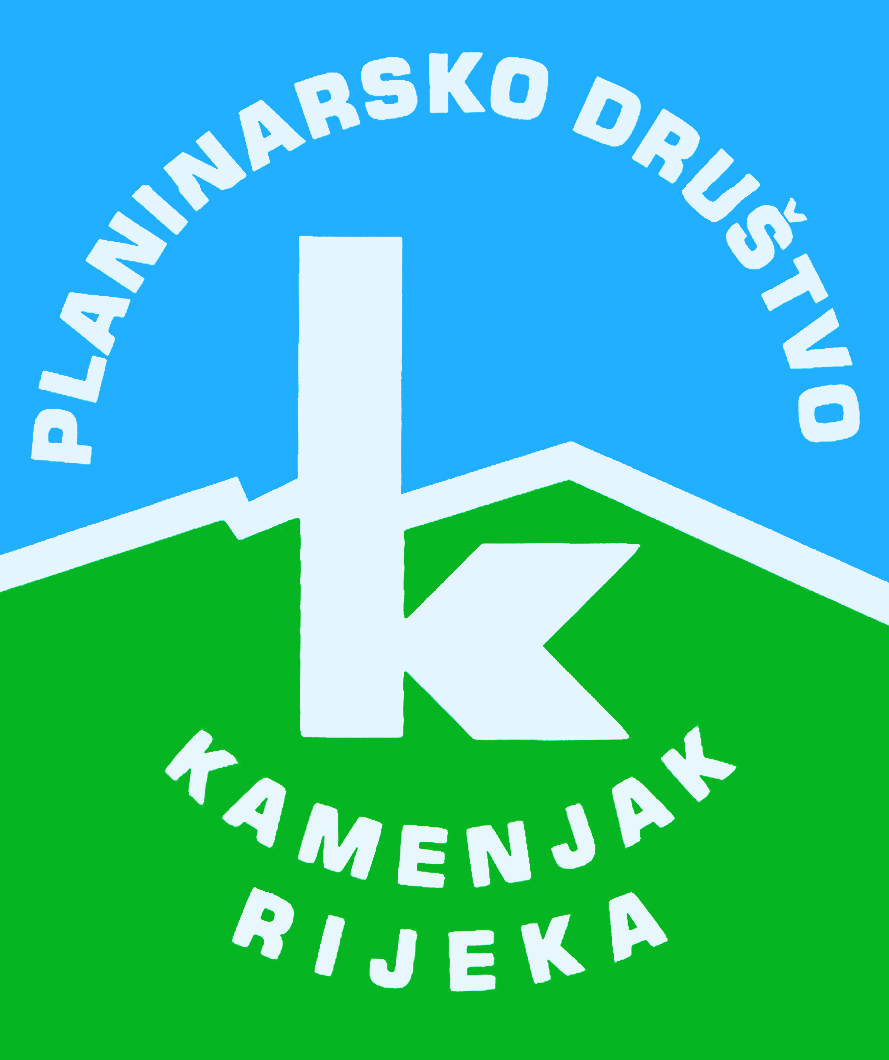 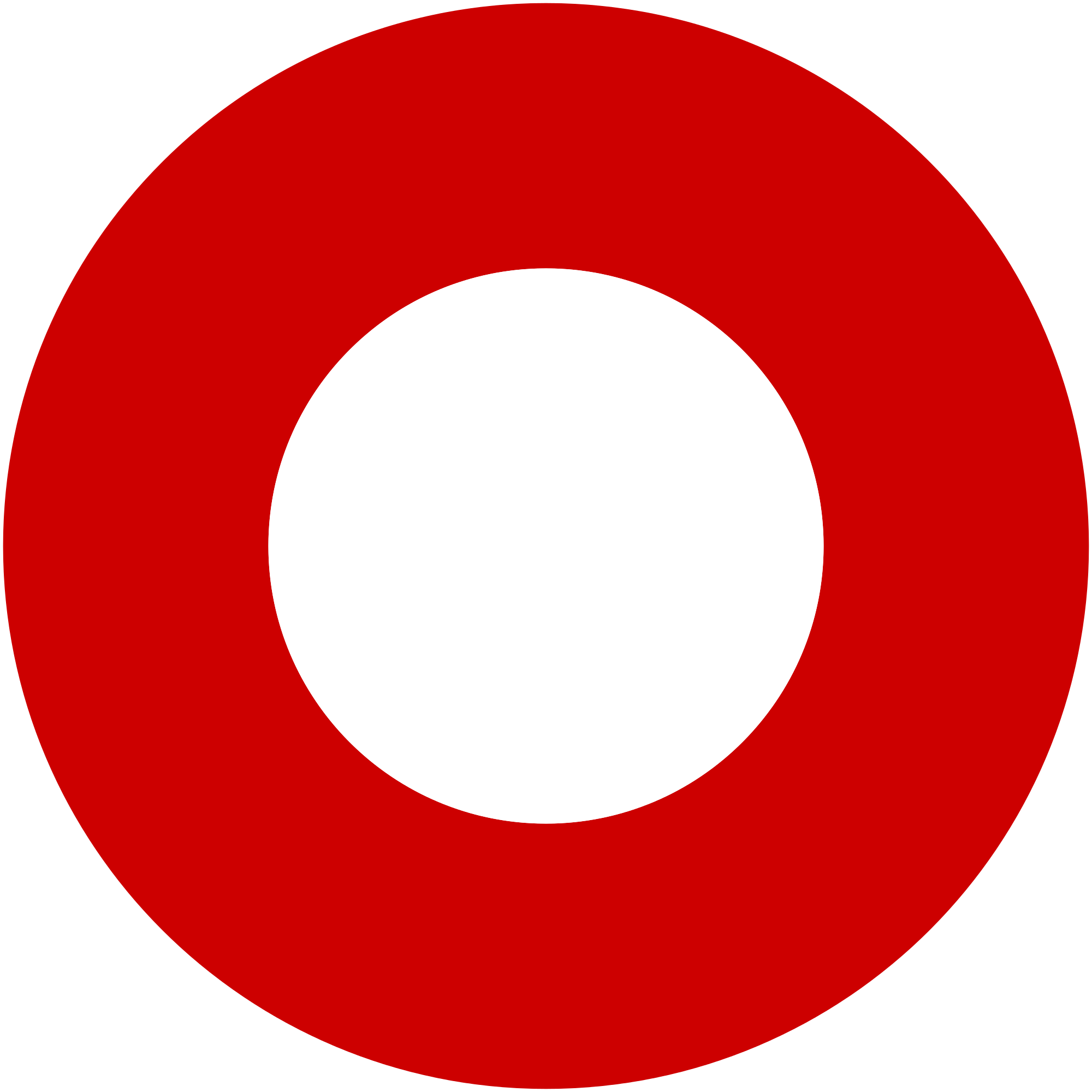 Korzo 40/I - RIJEKA tel: 051/331-212 Prijavom na izlet svaki član Društva potvrđuje da je upoznat sa zahtjevima izleta, da ispunjava zdravstvene, fizičke i tehničke uvjete za sigurno sudjelovanje na izletu, da ima uplaćenu članarinu HPS-a za tekuću godinu, te da pristupa izletu na vlastitu odgovornost. Sudionik je dužan tijekom izleta slušati upute vodiča. U slučaju loših vremenskih prilika ili drugih nepredviđenih okolnosti, vodič ima pravo promijeniti rutu ili otkazati izlet. Risnjak (1528 m)Risnjak (1528 m)nedjelja, 04.12.2016.nedjelja, 04.12.2016.Polazak: Parkiralište na Delti u 7 satiPovratak: između 17 i 19 satiPrijevoz: osobna vozilaCijena: 25 knOpis: 
Nakon okupljanja na parkiralištu Delta krećemo prema Platku gdje nakon 50-tak minuta vožnje parkiramo kod "Malog doma". Nakon brzinske kavice krećemo prema Risnjaku, stazom prema Snježniku, Rimskom cestom prema Lazcu pa Lovričevom stazom do Schlosserovog doma na Risnjaku, a odatle ima još 15-tak minuta penjanja do vrha. Schlosserov dom zimi ne radi ali je otvorena zimska soba u kojoj je moguća okrijepa iz ruksaka. Nakon uživanja u pogledu sa vrha i okrijepe u domu krećemo Pelcerovom stazom preko Cajtiga natrag do "Malog doma".

Napomena:
U slučaju snijega i leda, što je početkom prosinca vrlo vjerojatno, dobro je za uspon na vrh ponijeti dereze, jer je uspon strm i kamenit.

Kod prijave obavezno napomenuti tko ide sa autom uz priložen broj mobitela.Opis: 
Nakon okupljanja na parkiralištu Delta krećemo prema Platku gdje nakon 50-tak minuta vožnje parkiramo kod "Malog doma". Nakon brzinske kavice krećemo prema Risnjaku, stazom prema Snježniku, Rimskom cestom prema Lazcu pa Lovričevom stazom do Schlosserovog doma na Risnjaku, a odatle ima još 15-tak minuta penjanja do vrha. Schlosserov dom zimi ne radi ali je otvorena zimska soba u kojoj je moguća okrijepa iz ruksaka. Nakon uživanja u pogledu sa vrha i okrijepe u domu krećemo Pelcerovom stazom preko Cajtiga natrag do "Malog doma".

Napomena:
U slučaju snijega i leda, što je početkom prosinca vrlo vjerojatno, dobro je za uspon na vrh ponijeti dereze, jer je uspon strm i kamenit.

Kod prijave obavezno napomenuti tko ide sa autom uz priložen broj mobitela.Težina staze: srednje teška staza (oko 6 sati hoda)Težina staze: srednje teška staza (oko 6 sati hoda)Oprema: Osnovna planinarska oprema, a u slučaju snijega zimska oprema.Oprema: Osnovna planinarska oprema, a u slučaju snijega zimska oprema.Vodič(i): Mirta Grandić (+385 92 266 17 12)Vodič(i): Mirta Grandić (+385 92 266 17 12)Prijave i informacije: u tajništvu Društva do 29.11.2016.Prijave i informacije: u tajništvu Društva do 29.11.2016.